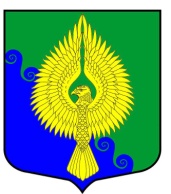 Внутригородское муниципальное образованиеСанкт-Петербургамуниципальный округ ЮНТОЛОВОМестная Администрация(МА МО МО Юнтолово)ПОСТАНОВЛЕНИЕ« 26 » марта  2021 года	 									№  6О внесении изменений в постановление МА МО МО Юнтолово от 27.12.2013 № 01-18/83 
«Об утверждении Положения о Единой комиссии по осуществлению закупок товаров, работ, услуг для муниципальных нужд муниципального образования муниципальный округ Юнтолово»В целях реализации положений Федерального закона от 05.04.2013 года № 44-ФЗ 
«О контрактной системе в сфере закупок товаров, работ, услуг для обеспечения государственных и муниципальных нужд», для результативности обеспечения нужд муниципального образования, эффективного использования бюджетных средств  при осуществлении муниципальных закупок,ПОСТАНОВЛЯЮ:Внести изменения в приложение № 1 к постановлению МА МО МО Юнтолово от 27.12.2013 
№ 01-18/83 «Об утверждении Положения о Единой комиссии по осуществлению закупок товаров, работ, услуг для муниципальных нужд муниципального образования муниципальный округ Юнтолово» в состав комиссии по осуществлению закупок товаров (работ, услуг) для обеспечения муниципальных нужд:«Начальник отдела молодежной и социальной политики Смирнова Е.Д.» заменить на «Руководитель юридического отдела Шустова Е.Ю.».«Начальник отдела благоустройства и охраны окружающей среды Карпузович О.П.» заменить на «Руководитель отдела благоустройства и охраны окружающей среды 
Карпузович О.П.»«Главный специалист отдела благоустройства и охраны окружающей среды Полуян Л.А.» заменить на «Специалист 1 категории отдела благоустройства и охраны окружающей среды Зверева Т.Е.».Настоящее постановление вступает в силу с даты принятия и подлежит размещению на  официальном сайте МО МО Юнтолово в сети Интернет.Контроль за исполнением настоящего постановления остается за Главой Местной Администрации.Глава Местной Администрации					           		              Е.Н.КовбаПриложение № 1 к постановлению МА МО МО Юнтолово										  от 27.12.2013 г.  № 01-18/83с изменениями от 30.12.2015 г. № 01-18/84от 10.08.2016 г. № 01-18/25-1 от 08.12.2017 г. № 01-18/68-1от 26.07.2019 г. № 01-18/23-1от 20.11.2019г. № 01-18/63от 17.06.2020г. № 01-18/27-1от 02.07.2020г. № 01-18/27-2от 26.03.2021 № 6         Состав комиссии по осуществлению закупок товаров (работ, услуг) для обеспечения муниципальных нуждПредседатель комиссии:- Заместитель Главы Местной Администрации Лигузова А.А.Секретарь комиссии:- Специалист 1 категории организационного отдела Голощапова С.В.Члены комиссии:- Руководитель юридического отдела Шустова Е.Ю.- Руководитель отдела благоустройства и охраны окружающей среды Карпузович О.П.- Специалист 1 категории отдела благоустройства и охраны окружающей среды Зверева Т.Е.